Gogledd Cymru Gyda’n Gilydd: Gwasanaethau Ddi-dor ar gyfer Pobl gydag Anableddau Dysgu  Ffurflen Gynigion (hyd at £10,000)Cefndir: Mae’r Rhaglen Trawsnewid Anableddau Dysgu (LDTP) yn bwriadu datblygu gwasanaethau iechyd a gofal cymdeithasol ddi-dor ar gyfer pobl gydag anableddau dysgu. Drwy integreiddio iechyd, gofal cymdeithasol a’r trydydd sector yn well, bwriad y rhaglen yw helpu pobl gydag anableddau dysgu i fyw’n fwy annibynnol a chael y gofal sydd angen arnynt yn agosach i’w cartrefi. Mae'r rhaglen yn bwriadu cyflawni hyn mewn sawl ffordd wahanol:Integreiddio gwell o iechyd a gwasanaethau cymdeithasol a llai o ddyblygiad ar systemau cofnodi fel bod pobl ond yn gorfod 'ei ddweud unwaith'.Datblygu'r gweithlu i greu ymwybyddiaeth well o faterion anableddau ymysg gweithlu ehangach y sector cyhoeddus. Dylai’r dull hwn leihau’r galw am wasanaethau anabledd dysgu arbenigol yn y dyfodol.Gweithio gyda sefydliadau eraill i wella comisiynu a chaffael, gan sicrhau fod gennym y mathau o dai a chefnogaeth sydd ei angen ar bobl.Defnyddio technoleg gynorthwyol i helpu pobl gydag anableddau dysgu i fod yn fwy annibynnol yn eu bywydau bob dydd.Newid cymunedol a diwylliannol. Cynyddu’r nifer o bobl sy’n cael eu cyflogi, cael mynediad at hyfforddiant a chyfleoedd gwirfoddoli.Mae’r Rhaglen Trawsnewid Anableddau Dysgu wedi neilltuo swm o arian i annog a chefnogi prosiectau arloesol newydd sy’n:Cefnogi’r agenda Trawsnewid yng Ngogledd CymruCanolbwyntio ar flaenoriaethau ffrwd waith y Rhaglen Trawsnewid Anableddau DysguCyd-fynd â’r blaenoriaethau a nodwyd yn y Ddeddf Gwasanaethau Cymdeithasol a Lles (Cymru), a Chymru iachach. Hyrwyddo ffyrdd arloesol o weithio i gefnogi pobl ag anableddau dysgu, gan eu galluogi i gael bywydau gwychMeini Prawf:Ni ddylai cynigion fod yn fwy na £10,000. Bydd cynigion sy’n fwy na £10,000 yn cael eu hystyried, ond yn gyffredinol, bydd angen cynnal proses gaffael ffurfiol. Cysylltwch a'r Tîm am ragor o wybodaeth: learning.disability.transformation@flintshire.gov.uk Dylai cydgynhyrchiad fod wrth galon pob cynnig.Ni ddylai cynigion fod yn fwy na 1,500 gair i bob cais. Caiff pob taliad eu gwneud o gyllideb flynyddol benodol.Gellir dyfarnu nawdd ar gyfer ‘un waith’ (costau cyfalaf) a/neu gostau refeniw. Bydd prosiectau sy'n cael eu noddi gan refeniw am gyfnod penodol - ni fydd prosiect yn cael ei noddi am gyfnod hirach na chylch bywyd y Rhaglen Trawsnewid Anableddau Dysgu, (er gall prosiectau redeg yn hirach na hyn os ydynt yn dod i noddi eu hunain neu fod ffynhonnell arall o nawdd yn cael ei sicrhau). O wybod natur cyfnod penodol y nawdd, bydd rhaid i bob cais am nawdd refeniw gael strategaeth gwblhau/cynllun clir realistig a hyfyw ar gyfer cynaliadwyedd.  Mae’n rhaid i bob cynnig ganolbwyntio ar gefnogi lles pobl gydag anableddau dysgu (a/neu eu teuluoedd) sy'n byw yng Ngogledd Cymru. Rhoddir blaenoriaeth i geisiadau sy’n dangos y bydd eu prosiectau arfaethedig yn:Cefnogi integreiddiad iechyd a gofal cymdeithasol er mwyn darparu gofal di-dor.Cefnogi datblygu'r gweithlu i greu ymwybyddiaeth well o faterion yn ymwneud ag anableddau.Gwella comisiynu a chaffael, yn ogystal â gwella’r ystod o dai a chefnogaeth. Hyrwyddo defnydd technoleg gynorthwyol i helpu pobl i fod yn fwy annibynnol.Hybu newid cymunedol a diwylliannol a/neu gynyddu'r nifer o bobl sydd ag anableddau dysgu sy'n cael eu cyflogi, mewn hyfforddiant, neu'n gwirfoddoli.Mae’n rhaid i gynigion ddangos eu bod yn cyd-fynd ag un thema o leiaf yn Strategaeth AD Gogledd Cymru:Y Blynyddoedd CynnarBod â rhywle o safon i fywBod â rhywbeth ystyrlon i'w wneudFfrindiau, teulu a pherthnasoedd Bod yn ddiogelBod yn iachCael y gefnogaeth iawn Rhaid i gynigion hefyd gysylltu ag o leiaf un o'r blaenoriaethau a nodwyd o'r cam mapio (gweler Atodiad 1).Mae’n rhaid i gynigion ddangos yn glir sut y gellir cyflawni deilliannau a chynnig tystiolaeth. Pan mae nawdd yn cael ei gymeradwyo, bydd contract yn cael ei lunio a fydd yn gosod cyfnod a phwrpas i’r nawdd, amcanion i’w cyflawni a’r amserlen talu ac adrodd. Bydd pob dyfarniad yn amodol ar fonitro boddhaol i’w gytuno rhwng Rhaglen Gogledd Cymru Gyda’n Gilydd a'r sefydliad darparu.Croesewir cynigion partneriaeth.   Amserlen ar gyfer Ceisiadau:	 Bydd angen cyflwyno ceisiadau i learning.disability.transformation@flintshire.gov.uk erbyn 5pm 02/12/2019. Caiff e-bost yn cydnabod ein bod wedi derbyn ceisiadau ei anfon ar ôl y dyddiad cau, a bydd ymgeiswyr yn cael gwybod am fanylion cyswllt ar gyfer ymholiadau sy’n ymwneud â’r broses o fynd ati i wneud cais.    Caiff ceisiadau eu hystyried gan banel gwerthuso'r Rhaglen Trawsnewid Anableddau Dysgu ar, neu o gwmpas 09/12/2019.Bydd angen i bob penderfyniad ar geisiadau gael cymeradwyaeth Rheolwr Rhaglen/Bwrdd Prosiect y Rhaglen Trawsnewid Anableddau Dysgu. Caiff ymgeiswyr eu hysbysu o benderfyniadau cyn gynted â phosib, a dim hwyrach na chanol mis Rhagfyr.Nid oes hawl i apelio yn erbyn cais sy’n cael ei wrthod. Pan fo’n bosib, bydd prosiectau a noddir yn dechrau o fis Ionawr 2020, a bydd taliadau yn cael eu gwneud o'r dyddiad hwnnw ymlaen. Gellir darparu'r canllaw a'r ffurflen gais ar wahanol fformatau ar eich cais. Atodiad 1 – themâu a blaenoriaethau o'r cyfnod mapioThemâu a Blaenoriaethau sy’n Ymddangos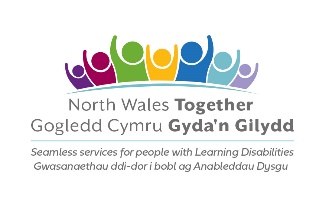 1. Themâu Cyffredinol Mae angen codi proffil cyffredinol a hawliau pobl gydag Anableddau Dysgu o fewn y gymuned ehangach a’r gweithlu cyffredinol.Mae pobl angen gwasanaethau di-dor – mae cytundebau o ran cyllid (rhwng Iechyd a Gofal Cymdeithasol) yn bwysig yn y bôn i gael gwared â’r rhwystrau i weithio’n integredig, ac mae strwythurau gwasanaeth Iechyd a Gofal Cymdeithasol angen cefnogaeth wrth bontio'n esmwyth i fyd oedolyn.Mae proffil ac anghenion pobl gydag anawsterau dysgu dwys a lluosog (PMLD) angen bod ar ben blaen meddyliau pobl mor aml, gan na glywir eu lleisiau ac nid yw heriau penodol yn cael eu cydnabod a'u hymateb.  2. Cael y gefnogaeth iawn Mae pobl angen eu cefnogi i gael mynediad at weithgareddau ac adnoddau ‘prif ffrwd’ fel y gallent fod yn aelodau actif o’u cymunedau lleol – mae grwpiau cymunedol angen gwybodaeth, cyngor a chymorth, fel y gallent gynnwys a galluogi pobli fod yn rhan o’u cymuned. Mae angen cefnogaeth Taliad Uniongyrchol i unigolion a theuluoedd, i’w helpu i fodloni eu canlyniadau mewn ffyrdd sy’n canolbwyntio ar yr unigolyn, yn llawn dychymyg ac yn gynhwysol ac i helpu recriwtio staff.Mae angen Cefnogaeth Weithgar a Chymorth Ymddygiad Cadarnhaol gan ofalwyr a darparwyr i sicrhau bod unigolion gydag anghenion cymhleth yn gallu cael eu cefnogi’n briodol.Mae dulliau datblygu angen eu cynnwys a’u hymestyn i wasanaethau plant. Mae arnom angen sicrhau bod mynediad i gefnogaeth eiriolaeth dda i bobl gydag anawsterau dysgu dwys a lluosog (PMLD).Mae unigolion a’u teuluoedd angen cael eu cefnogi i gynllunio ar gyfer y dyfodol.Dylai’r defnydd o dechnoleg ategu a gwella cefnogaeth a hyrwyddo annibyniaeth.Mae angen ystod briodol o opsiynau seibiant byr, gan gynnwys darpariaeth gwyliau, i unigolion a’u teuluoedd - mae opsiynau’n gyfyngedig.Mae teuluoedd angen gwybodaeth, cyngor a chymorth cyn-ddiagnostig (ac ôl-ddiagnostig) yn amserol, cydlynydd a sensitif ar wahân neu os nad yw unigolyn yn bodloni’r meini prawf am wasanaethau Anabledd Dysgu statudol. Gallai ychydig o hyn ddod gan deuluoedd eraill.Mae unigolion a’u teuluoedd angen cymorth mewn argyfwng ac angen gwybod lle i fynd i gael cymorth mewn argyfwng.Mae’r rhanbarth angen paratoi’n llawn ar gyfer y newidiadau arfaethedig parthed Anghenion Dysgu Ychwanegol, ac mae hyn angen cynnwys rheoli disgwyliadau.Mae pobl angen gwybodaeth ac asesiad rheng flaen mewn iechyd a gofal cymdeithasol integredig.Mae arnom angen datblygu a chynnwys presgripsiynau cymdeithasol ar draws pob grŵp oedran.Mae angen datblygu'r farchnad darparu ar draws gwasanaethau plant, ac mae angen datganiad sefyllfa glir i ddarparwyr.Mae angen gweithlu profiadol, sydd wedi cael hyfforddiant a chyda sgiliau parhaus, gyda staff sydd yn gwybod ac yn deall y bobl y maent yn eu cefnogi, ac yn fodlon rhoi cynnig ar ddulliau gwahanol, ac sydd â dull cadarnhaol sydd yn canolbwyntio ar unigolyn tuag at beryglon. 3. Cael cyfeillgarwch a pherthnasau Mae cyfeillgarwch a pherthnasau yn bwysig iawn i bobl – mae unigolion angen cael eu cefnogi a’u galluogi i gael cyfeillgarwch a pherthnasoedd ystyriol sydd yn ymestyn yn ehangach na ffiniau'r gwasanaeth.	Dylai cymorth statudol hyrwyddo yn hytrach nac atal cyfeillgarwch a pherthnasau.4. Bod â rhywle o safon i fyw Mae potensial i ddatblygu tai â chymorth a gomisiynir ar y cyd yn isranbarthol.Mae angen mwy o ystod o opsiynau llety a gwyliau byr i bobl ifanc dan 18 oed.Mae opsiynau llety ar gyfer pob oedran angen cynnwys:- camu i fyny, camu i lawr; ymatebi i argyfwng; cynllunio ymlaen; cefnogaeth i bobl sydd ag anghenion cymhleth; cefnogaeth i rieni sydd ag anableddau dysgu; cefnogaeth drws ffrynt blaen a rennir; lleoliadau/ rhannu bywydau oedolyn;cyfleoedd tai â chymorth traws ffiniol lle bo’n briodol5. Bod yn iach Mae angen gwella’r nifer sy’n cymryd gwiriadau iechyd, yn arbennig mewn ardaloedd lle mae’r niferoedd yn isel. Mae pobl angen mynediad at wybodaeth ynghylch byw’n iach, sgrinio iechyd a gwiriadau iechydWeithiau mae pobl angen cymorth i gael mynediad at apwyntiadau a sgrinio iechyd.6. Bod yn ddiogelDylai technoleg fod ar gael a’i ddefnyddio’n ehangachMae angen datblygu, peilot a gwerthuso Apiau ffonau ac IPad Mae angen cynnwys dulliau cadarnhaol at beryglon7. Bod â rhywbeth ystyrlon i'w wneudMae pobl eisiau gweithio a gwirfoddoli - mae angen rhagor o gyfleoedd sy'n cynnig ystod ehangach o brofiadauMae angen archwilio a mynd i’r afael â rhwystrau i recriwtio pobl ag anableddau dysgu yn y gweithluPobl angen gwybodaeth a chyngor amserol a chywir ynghylch gwaith a ganiateir ac enillion therapiwtig ac mae angen ymchwilio i opsiynau gwaith rhannol, dros dro ac wedi’u hymchwilio’n llawn.Dylid bod mwy o ddefnydd o Daliadau Uniongyrchol (gan gynnwys Taliadau Uniongyrchol cyfun) i hwyluso gwaith a gwirfoddoli i’r rheiny sydd angen cymorth yn y gweithle.Mae cynlluniau megis Project Search angen eu harchwilio a’u hymestyn o bosibl.Enw'r sefydliad a chyfeiriadRhif FfônCyfeiriad E-bostStatws Sefydliadol (ticiwch y rhai priodol)Menter Gymdeithasol                               Cwmni cydweithredol                                Elusen                                                      Nid er elw                                                 Cwmni Buddiannau Cymunedol               Eraill, nodwch                                           ………………………………………………..Enw'r ProsiectPwrpas y prosiectDarparwch amlinelliad cryno o beth mae'r prosiect yn bwriadu ei gyflawni. Cynhwyswch fanylion y dystiolaeth o angen, a pham eich bod yn credu fod y cynnig yn arloesol.Pwrpas y prosiectDarparwch amlinelliad cryno o beth mae'r prosiect yn bwriadu ei gyflawni. Cynhwyswch fanylion y dystiolaeth o angen, a pham eich bod yn credu fod y cynnig yn arloesol.Nodwch pa rai o’r blaenoriaethau canlynol y mae’r prosiect yn gobeithio mynd i’r afael â nhw   Ticiwch bob un sy’n berthnasol a rhowch fanylion cryno o sut mae’r prosiect yn bwriadu mynd i’r afael â’r flaenoriaeth yn y rhannau perthnasolNodwch pa rai o’r blaenoriaethau canlynol y mae’r prosiect yn gobeithio mynd i’r afael â nhw   Ticiwch bob un sy’n berthnasol a rhowch fanylion cryno o sut mae’r prosiect yn bwriadu mynd i’r afael â’r flaenoriaeth yn y rhannau perthnasol Cefnogi’r gwaith o integreiddio gwasanaethau iechyd a gofal cymdeithasol er mwyn darparu gofal di-dor Cefnogi datblygu’r gweithlu er mwyn creu gwell ymwybyddiaeth o faterion anabledd. Gwella’r broses o gomisiynu a chaffael a chynyddu’r ystod o dai a chefnogaeth  Hyrwyddo’r defnydd o dechnoleg gynorthwyol i helpu pobl i fod yn fwy annibynnol  Hybu newid cymunedol a diwylliannol a/neu gynyddu’r nifer o bobl sydd ag anableddau dysgu sydd naill ai’n cael eu cyflogi, mewn hyfforddiant neu’n gwirfoddoli.Gan gyfeirio at egwyddorion cyd-gynhyrchu, eglurwch sut mae’r cynnig hwn wedi cael ei gyd-gynhyrchu a sut y bydd yn cael ei gyd-gynhyrchu.Gan gyfeirio at egwyddorion cyd-gynhyrchu, eglurwch sut mae’r cynnig hwn wedi cael ei gyd-gynhyrchu a sut y bydd yn cael ei gyd-gynhyrchu.Beth fydd effaith y prosiect hwn? Nodwch fanylion y canlyniadau disgwyliedig a sut y bydd y rhain yn cael eu dangos Beth fydd effaith y prosiect hwn? Nodwch fanylion y canlyniadau disgwyliedig a sut y bydd y rhain yn cael eu dangos Darparwch unrhyw werth ychwanegol/manteision cymunedol Darparwch unrhyw werth ychwanegol/manteision cymunedol Ym mhle fydd y prosiect? Nodwch pa sir neu siroedd Pwy fydd yn cael eu cefnogi?  (Oedolion/plant/gofalwyr?)Tua faint o bobl y rhagwelir fydd yn elwa o’r prosiect?   Swm gofynnol£Rhowch ddadansoddiad o sut y bydd yr arian yn cael ei wario:Nodwch amlinelliad o’r amserlen i’w weithredu a’i gyflwyno.Sut byddwch yn sicrhau bod y prosiect yn gallu cefnogi pobl yn ddiogel ac yn addas, ac y bydd yn hybu cyfle cyfartal?  (e.e. cadarnhad o bolisi sefydliadol a gweithdrefnau megis yswiriant atebolrwydd cyhoeddus, gweithdrefnau iechyd a diogelwch, polisi’r Gymraeg, gwiriad y Gwasanaeth Datgelu a Gwahardd, datganiadau cyfle cyfartal, pan fo’n briodol)  Bydd cyfnod penodol ar y nawdd hwn. Os yw hwn yn brosiect tymor hir, darparwch fanylion o sut bydd y prosiect yn cael ei gynnal tu hwnt i gyfnod y nawdd. Os yw hwn yn brosiect cyfnod penodol, darparwch fanylion o strategaeth gwblhau realistig, a sut y bydd addysg yn cael ei rhannu.   Llofnodwyd ar ran y Sefydliad gan:DynodiadLlofnodDyddiad